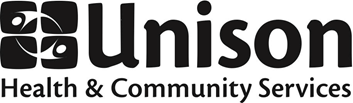 JOB POSTINGCommunity Food Ambassadors (2 to 4 positions available)Part-time, contract, to end of September 2021 up to 14 hours per week at $19.32 per hourUnison Health and Community Services is a non-profit, community-based organization that serves neighbourhoods in North West Toronto. Operating out of six locations, Unison offers core services that include primary health care, counselling, health promotion, Early Years programs, legal services, harm reduction programs, housing assistance, adult protective services, Pathways to Education™ and a Diabetes Education Program (DEP). Unison’s mission is working together to deliver accessible and high quality health and community services that are integrated, respond to needs, build on strengths and inspire change.Unison Health and Community Services is committed to working from an inclusive, pro-choice, sex positive, harm reduction, anti-racist, anti-oppression and participatory framework.Starting this summer, Unison will open a food market or Unison Green Market, which aims to increase access to fresh produce. The UGM will open its doors for Unison clients and community members in the Lawrence Heights (LH), Keele-Rogers (KR) and Bathurst-Finch (BF) sites. Unison is looking for Community Ambasadors at each designated site to support this initiative. Reporting to the site lead, the Community Food Ambassadors will be primarily responsible for the outreach of the market and run the market along with other staff and volunteers. Job- Specific Responsibilities:Outreach to the community about Unison Green Market.Support with relationship building with local residents, partners, and organizations to promote the market.Inform community memebers about eligibility.Able to lift 10-40 lbs of produce in bins and bags.Work indoors and outdoors in all kinds of weather (heat, sun, rain).Ensure all health, safety, and security regulations are adhered to and required standards are met.Receive and package produce.Set-up and take down of the market.Manage line up, greet and direct participants.Compile daily market data such number of produce given away.Collects informal feedback from participants.Attend meetings.Other duties as assigned.Job-Specific Qualifications:Knowlegeable of one or more of the Program’s communities (Lawrence Heights, Keele-Rogers, Bathurst-Finch)Experience/knowledge working in a fresh produce marketCourtious, friendly and informativeExcellent written and verbal communication skillsExcellent interpersonal skills, tact and diplomacyAble to exercise independent judgment and discretion in dealing with confidential mattersStrong analytical and problem-solving skills in combination with the ability to multi-task and perform duties with minimal supervisionCommitment to working cooperatively in a community-based setting as part of a multi-disciplinary team of staff, students, and volunteersAble to speak a second language such as Russian, Farsi, Spanish, Portuguese would be an asset, but not required.Interested candidates are asked to email a résumé with covering letter by Monday, July 19, 2021 at 4:00 p.m. to:Hiring Committee – Community Food AmbassadorUnison Health and Community ServicesHirings@unisonhcs.orgPlease cite UN_2021_031 in the subject line of the email.We welcome applications from people who are reflective of the diverse communities we serve, including those who might need accommodation.Where needed, accommodations for applicants with disabilities will be provided, on request, to support their participation in all aspects of the recruitment process.Please note that due to the volume of applications, only those applicants selected for interviews will be contacted.